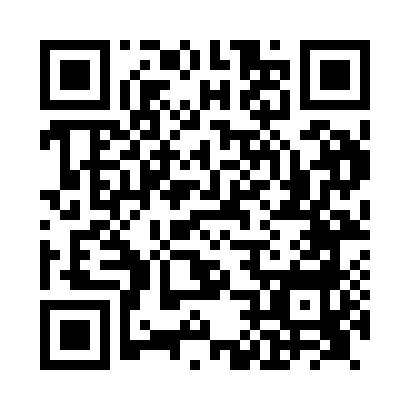 Prayer times for Ardstraw, UKWed 1 May 2024 - Fri 31 May 2024High Latitude Method: Angle Based RulePrayer Calculation Method: Islamic Society of North AmericaAsar Calculation Method: HanafiPrayer times provided by https://www.salahtimes.comDateDayFajrSunriseDhuhrAsrMaghribIsha1Wed3:395:501:276:389:0511:162Thu3:375:481:276:399:0711:173Fri3:365:461:276:409:0911:184Sat3:355:431:276:419:1111:195Sun3:345:411:276:429:1311:206Mon3:335:391:266:449:1411:217Tue3:325:371:266:459:1611:228Wed3:315:351:266:469:1811:229Thu3:305:341:266:479:2011:2310Fri3:295:321:266:489:2211:2411Sat3:285:301:266:499:2411:2512Sun3:275:281:266:509:2511:2613Mon3:265:261:266:519:2711:2714Tue3:265:241:266:529:2911:2815Wed3:255:231:266:539:3111:2916Thu3:245:211:266:549:3211:3017Fri3:235:191:266:559:3411:3018Sat3:225:181:266:569:3611:3119Sun3:215:161:266:579:3711:3220Mon3:215:151:266:589:3911:3321Tue3:205:131:276:599:4111:3422Wed3:195:121:277:009:4211:3523Thu3:195:101:277:019:4411:3524Fri3:185:091:277:029:4511:3625Sat3:175:081:277:029:4711:3726Sun3:175:061:277:039:4811:3827Mon3:165:051:277:049:5011:3928Tue3:165:041:277:059:5111:3929Wed3:155:031:277:069:5311:4030Thu3:155:021:287:069:5411:4131Fri3:145:011:287:079:5511:42